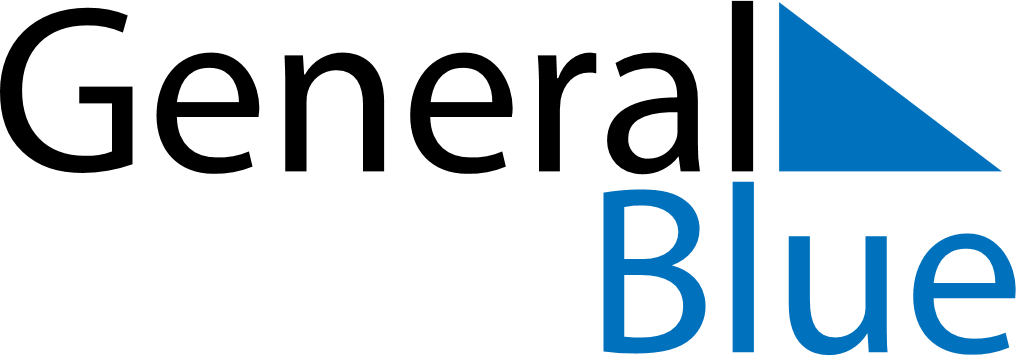 February 2024February 2024February 2024February 2024February 2024February 2024Mar’’ina Horka, Minsk, BelarusMar’’ina Horka, Minsk, BelarusMar’’ina Horka, Minsk, BelarusMar’’ina Horka, Minsk, BelarusMar’’ina Horka, Minsk, BelarusMar’’ina Horka, Minsk, BelarusSunday Monday Tuesday Wednesday Thursday Friday Saturday 1 2 3 Sunrise: 8:54 AM Sunset: 5:47 PM Daylight: 8 hours and 53 minutes. Sunrise: 8:52 AM Sunset: 5:49 PM Daylight: 8 hours and 57 minutes. Sunrise: 8:50 AM Sunset: 5:51 PM Daylight: 9 hours and 0 minutes. 4 5 6 7 8 9 10 Sunrise: 8:48 AM Sunset: 5:53 PM Daylight: 9 hours and 4 minutes. Sunrise: 8:47 AM Sunset: 5:55 PM Daylight: 9 hours and 8 minutes. Sunrise: 8:45 AM Sunset: 5:57 PM Daylight: 9 hours and 12 minutes. Sunrise: 8:43 AM Sunset: 5:59 PM Daylight: 9 hours and 15 minutes. Sunrise: 8:41 AM Sunset: 6:01 PM Daylight: 9 hours and 19 minutes. Sunrise: 8:39 AM Sunset: 6:03 PM Daylight: 9 hours and 23 minutes. Sunrise: 8:37 AM Sunset: 6:05 PM Daylight: 9 hours and 27 minutes. 11 12 13 14 15 16 17 Sunrise: 8:35 AM Sunset: 6:07 PM Daylight: 9 hours and 31 minutes. Sunrise: 8:33 AM Sunset: 6:09 PM Daylight: 9 hours and 35 minutes. Sunrise: 8:31 AM Sunset: 6:11 PM Daylight: 9 hours and 39 minutes. Sunrise: 8:29 AM Sunset: 6:13 PM Daylight: 9 hours and 43 minutes. Sunrise: 8:27 AM Sunset: 6:15 PM Daylight: 9 hours and 47 minutes. Sunrise: 8:25 AM Sunset: 6:17 PM Daylight: 9 hours and 51 minutes. Sunrise: 8:23 AM Sunset: 6:19 PM Daylight: 9 hours and 55 minutes. 18 19 20 21 22 23 24 Sunrise: 8:21 AM Sunset: 6:21 PM Daylight: 9 hours and 59 minutes. Sunrise: 8:19 AM Sunset: 6:23 PM Daylight: 10 hours and 3 minutes. Sunrise: 8:17 AM Sunset: 6:25 PM Daylight: 10 hours and 7 minutes. Sunrise: 8:15 AM Sunset: 6:27 PM Daylight: 10 hours and 11 minutes. Sunrise: 8:12 AM Sunset: 6:29 PM Daylight: 10 hours and 16 minutes. Sunrise: 8:10 AM Sunset: 6:31 PM Daylight: 10 hours and 20 minutes. Sunrise: 8:08 AM Sunset: 6:32 PM Daylight: 10 hours and 24 minutes. 25 26 27 28 29 Sunrise: 8:06 AM Sunset: 6:34 PM Daylight: 10 hours and 28 minutes. Sunrise: 8:04 AM Sunset: 6:36 PM Daylight: 10 hours and 32 minutes. Sunrise: 8:01 AM Sunset: 6:38 PM Daylight: 10 hours and 37 minutes. Sunrise: 7:59 AM Sunset: 6:40 PM Daylight: 10 hours and 41 minutes. Sunrise: 7:57 AM Sunset: 6:42 PM Daylight: 10 hours and 45 minutes. 